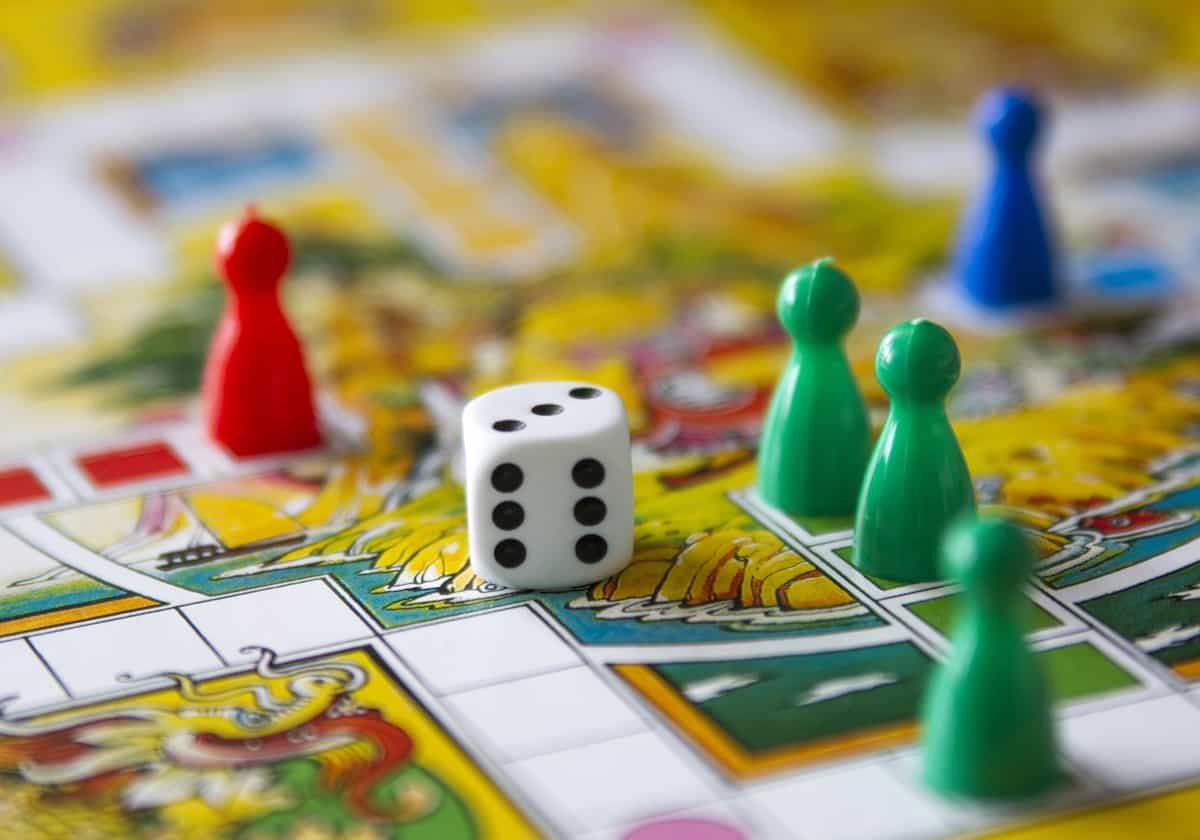 Winning and Losing Playing games is fun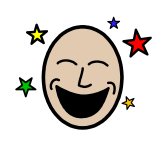 A lot of the time, playing games and winning is all about luck 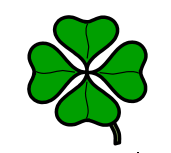 If I play a game, there is a chance I might win or lose 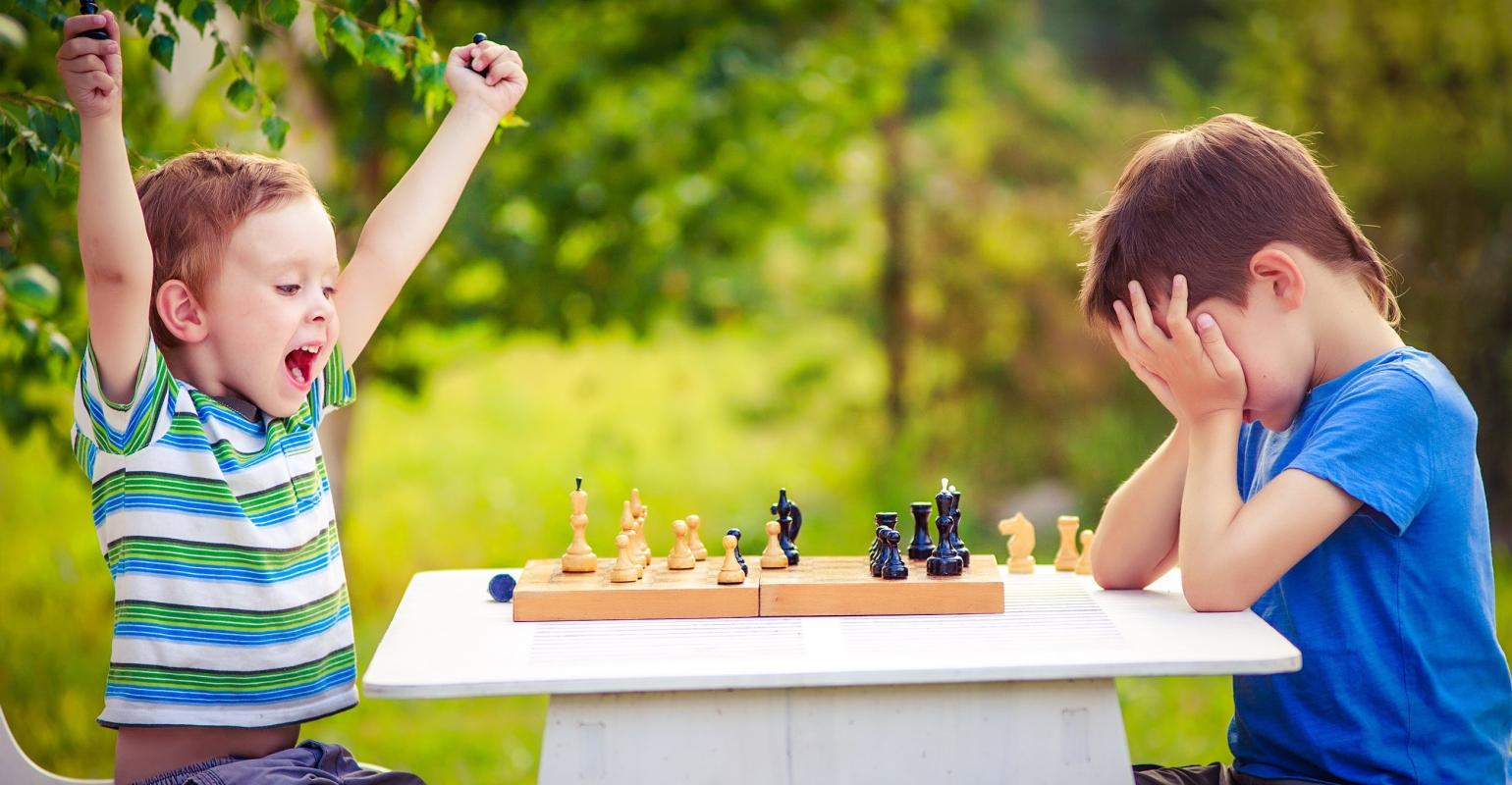 It has nothing to do with whether I am good or bad at the game. Winning and losing is out of my control 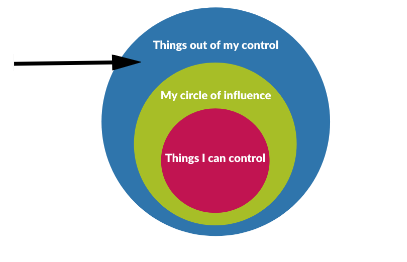 When I lose, it can make me feel frustrated, angry or upset 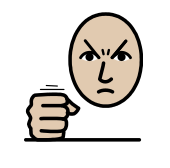 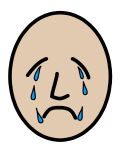 It is important to remember that it is just a game 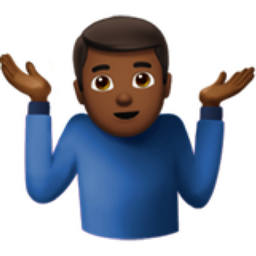 I need to remember to use kind hands and kind words when I am playing a game 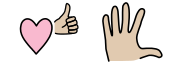 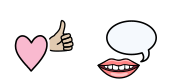 My friends might win, but my friends might also lose If they win, I can be happy for them 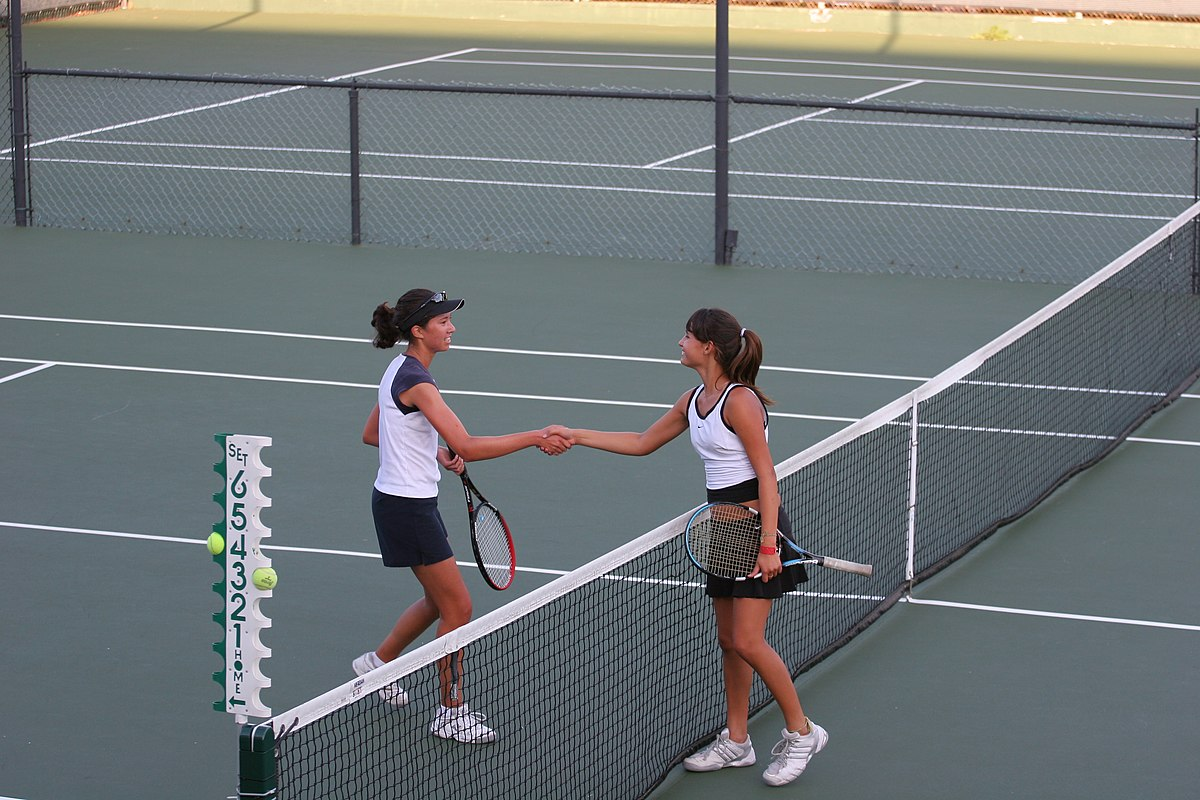 If they lose, I can comfort them 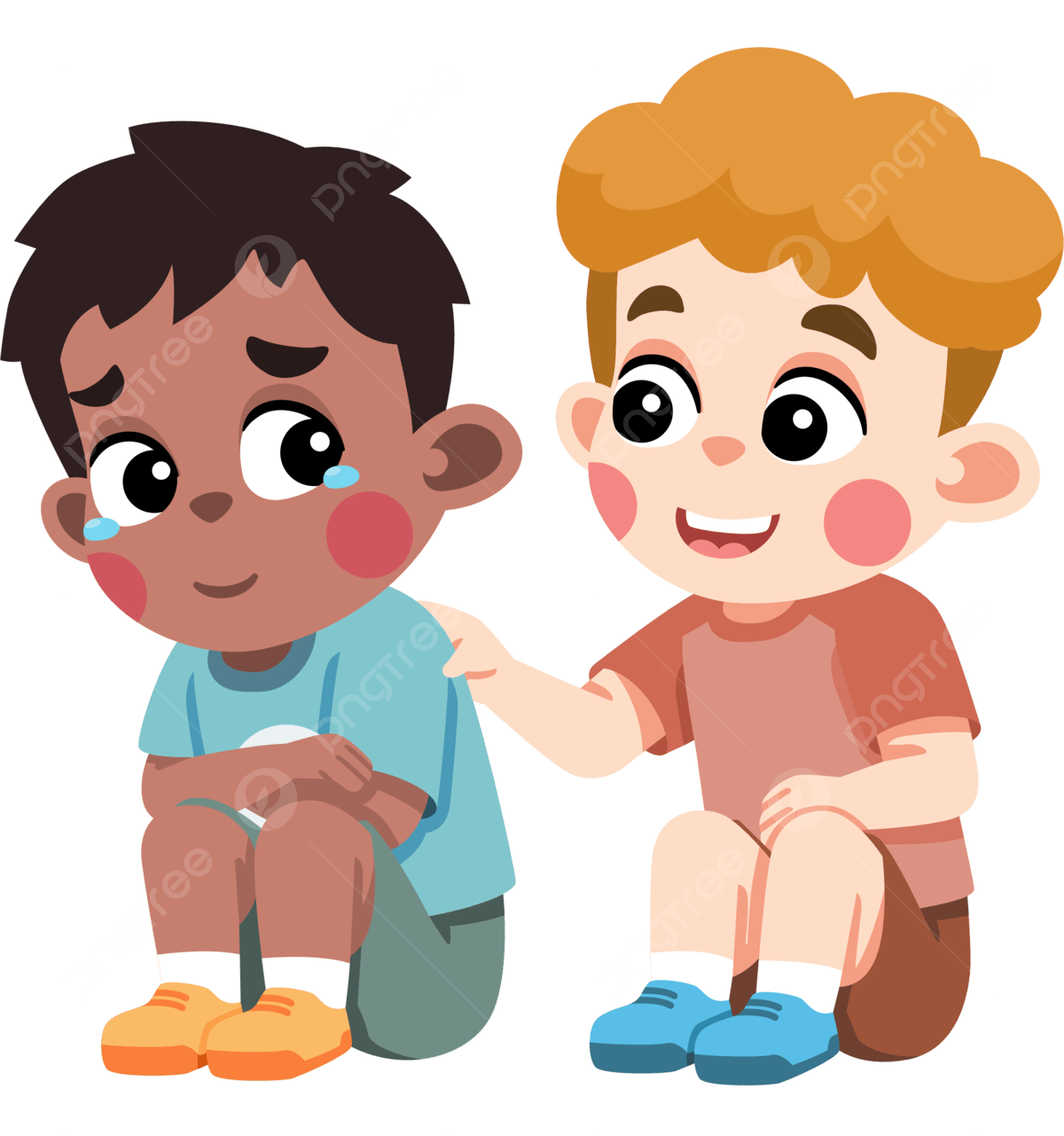 I should be kind to everyone around me when I am playing a game. We can all have fun!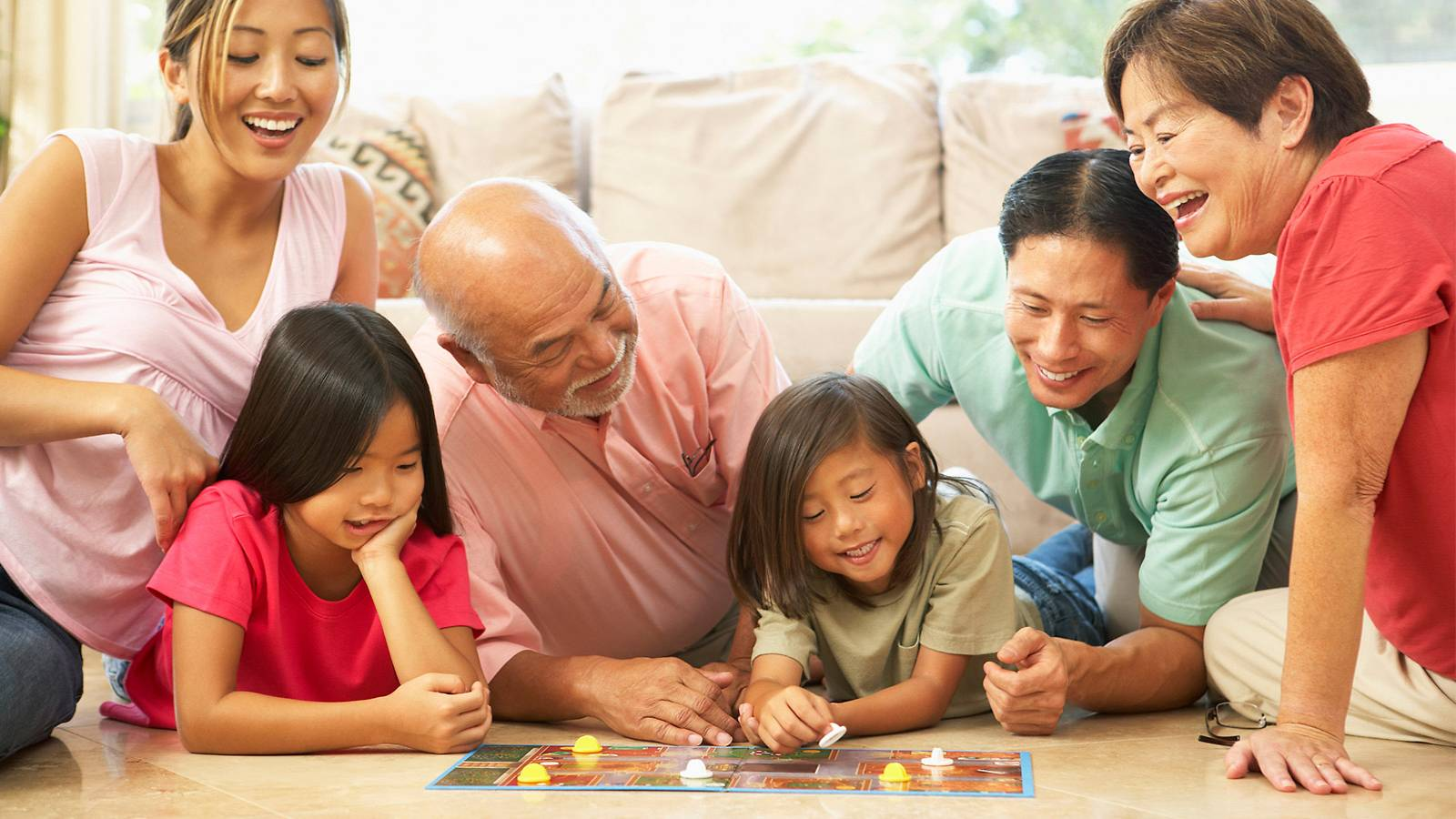 